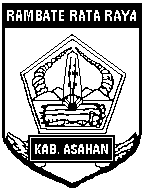 SURAT PENETAPAN PEJABAT PENGADAAN BARANG/JASA DINAS KETAHANAN PANGAN KABUPATEN ASAHAN KEGIATAN P.APBD TAHUN ANGGARAN 2017Nomor : 10/PPBJ-Ketapang/P.APBD/2017Setelah melaksanakan proses Pengadaan Langsung Barang/Jasa berdasarkan Pepres Nomor 4 Tahun 2015, Pejabat Pengadaan Barang/Jasa Kegiatan P.APBD TA. 2017 menetapkan :Demikian Surat Penetapan ini diperbuat, apabila dikemudian hari terdapat kekeliruan dalam Keputusan ini maka akan diperbaiki kembali sebagaimana mestinya.	Ditetapkan di	:	Kisaran	Pada tanggal	: 	6 Oktober 2017Tembusan :1.  Kepala Dinas Ketahanan Pangan Kab. Asahan2.  Pejabat Pembuat Komitmen (PPK) Kegiatan P.APBD TA. 2017No.Paket PekerjaanPemenangPemenangHPS(Rp)Harga Penawaran Setelah Klarifikasi dan Negosiasi Harga (Rp)No.Paket PekerjaanPerusahaanAlamatHPS(Rp)Harga Penawaran Setelah Klarifikasi dan Negosiasi Harga (Rp)1.Pembangunan Rumah Mesin Dinas Ketahanan PanganCV. BATHARA INDONESIAJl. Mawar No. 5 Kel.Kisaran Naga Kec. Kota Kisaran Timur  67.082.000       66.836.000 2.Pembangunan Tembok Penahan Tanah dan Taman Kantor Dinas Ketahanan PanganCV. OREOCROMISJl. Cokroaminoto Gg. Pendidikan Lk. III Kel. Kisaran Kota Kec. Kota Kisaran Barat184.055.000    183.737.000 3Pembangunan Saung pada Kelompok Tani MEKAR JAYA Desa Sukajadi Kec. MerantiCV. KESUMA DOLOK SIPINGGANJl. Gelatik No. 19 Lk. II Kel. Karang Anyer Kec. Kota Kisaran Timur  67.018.000       66.760.000 4Pembangunan Saung pada Kelompok Tani SETANGKAI Desa Panca Arga Kec. Rawang Panca ArgaCV. WIDYA BILQISDusun I Desa Subur Kec. Air Joman  67.121.000       66.839.000 5Pembangunan Saung pada Kelompok Tani SETIA TANI Desa Meranti Kec. MerantiCV. BATHARA INDONESIAJl. Mawar No. 5 Kel.Kisaran Naga Kec. Kota Kisaran Timur  67.059.000       66.800.000 6Pembangunan Lantai Jemur Kelompok Tani SETIA Desa Panca Arga Kec. Rawang Panca ArgaCV. JASA TEHNIK AGUNGJl. DR. A. Rivai No. 23A Lk. VII Kel. Kisaran Kota Kec. Kota Kisaran Barat134.273.000    133.968.000 PEJABAT PENGADAAN BARANG/JASAKEGIATAN P.APBD TA. 2017ttdIRA MAYA SISKA, SPNIP. 19790206 200501 2 001